To,C/O with Mukti Anmol talented students scholarship (TSS)Respected Sir/Madam,I am thankful to you for the scholarship with the help of your generous contribution,  I will now be able to pursue my MBBS at Prafulla Chandra Sen Govt Medical College and Hospital, Arambagh without any hassels.Recently I have just passed MBBS 1st Prof exam securing 1st division with 60.67%. Due to financial problem of my family, I was facing difficulty in arranging fees of my course. But because of your help through Mukti Foundation , I will be comfortably continuing my studies. It was always my dream to become a good doctor and serve my country on medical feild.Without your kind contribution, it would not have been possible for me to make my dream in a reality. I again thank "Anmol Group" for donating toward TSS and investing in my future. I will be highly grateful to you.Thanking you,Shabnam Mustari MBBS 2nd Prof.Prafulla Chandra Sen Govt Medical College and Hospital, ArambaghDate : 22/01/2024Contact : 9134808091(Jan 22, 2024)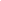 